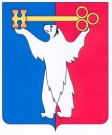 АДМИНИСТРАЦИЯ ГОРОДА НОРИЛЬСКАКРАСНОЯРСКОГО КРАЯПОСТАНОВЛЕНИЕ15.06.2023                                              г. Норильск                                                    № 241О внесении изменений в постановление Администрации города Норильска 
от 15.11.2022 № 568В соответствии с Положением об организации и ведении гражданской обороны 
в муниципальном образовании город Норильск, утвержденным постановлением администрации города Норильска от 09.06.2016 № 338, Порядком представления донесений, докладов органами местного самоуправления и организациями в области гражданской обороны, предупреждения и ликвидации чрезвычайных ситуаций
и пожарной безопасности, утвержденным Заместителем председателя Правительства Красноярского края 20.10.2022,ПОСТАНОВЛЯЮ:1. Внести в постановление Администрации города Норильска от 15.11.2022                 № 568 «Об утверждении Положения о группе контроля за выполнением мероприятий по гражданской обороне города Норильска» (далее - Постановление) следующее изменение:1.1. В преамбуле Постановления слова «на территории города Норильска» заменить словами «в городе Норильске».2. Внести в Положение о группе контроля за выполнением мероприятий по гражданской обороне города Норильска, утвержденное Постановлением (далее - Положение), следующие изменения:2.1. В пункте 1.3, в подпунктах «а», «г», «е» пункта 3.1, в подпункте «д» пункта 6.1 Положения слова «на территории города Норильска» заменить словами «в городе Норильске».2.2. В пункте 1.9 Положения слова «от 27.02.2020» заменить словами «от 27.03.2020».2.3. Дополнить Положение пунктом 1.10 следующего содержания:«1.10. Порядок представления донесений - порядок представления донесений, докладов органами местного самоуправления и организациями в области гражданской обороны, предупреждения и ликвидации чрезвычайных ситуаций и пожарной безопасности, утвержденный заместителем председателя Правительства Красноярского края 20.10.2022.».2.4. Подпункт «в» пункта 3.1 Положения изложить в следующей редакции:«в) подготовка и отправка донесений в соответствии с Порядком представления донесений;».2.5. Пункт 5.13 Положения после слов «сигналов оповещения гражданской обороны» дополнить словами «(сигналов о приведении в готовность гражданской обороны и (или) ведению гражданской обороны)».2.6. В пункте 6.1 Положения:2.6.1. подпункт «ж» изложить в следующей редакции:«ж) осуществлять контроль за своевременным представлением донесений
в соответствии с Порядком представления донесений;»;2.6.2. в подпункте «з» слова «ведению гражданской обороны города Норильска;» заменить словами «ведению гражданской обороны в городе Норильске;».2.7. Подпункты «г», «д» пункта 7.1 Положения изложить в следующей редакции:«г) осуществлять сбор, анализ, обобщение данных о ходе выполнения мероприятий по приведению в готовность гражданской обороны и ведению гражданской обороны в организациях города Норильска, поступающих от групп контроля организаций города Норильска в соответствии с Порядком представления донесений;д) осуществлять представление сведений специалисту по подготовке
и отправке донесений группы контроля города Норильска для подготовки и передачи донесений в соответствии с Порядком представления донесений;».2.8. Подпункт «б» пункта 8.1 Положения изложить в следующей редакции:«б) осуществлять подготовку и отправку донесений в соответствии с Порядком представления донесений;».2.9. Пункт 9.1 Положения изложить в следующей редакции:«9.1. Специалист по обобщению данных, подготовке проектов организационных документов группы контроля города Норильска обязан:а) осуществлять заблаговременную подготовку к работе в соответствии
с документами группы контроля города Норильска в части, касающейся своего направления (изучение функциональных обязанностей, порядка действий, формализованных документов и др.);б) подготавливать руководителю гражданской обороны города Норильска - Главе города Норильска и начальнику группы контроля города Норильска справки, доклады, предложения и другие информационно-справочные материалы о ходе выполнения мероприятий по приведению в готовность гражданской обороны
и ведению гражданской обороны в городе Норильске;в) подготавливать проекты организационных документов по вопросам выполнения мероприятий по приведению в готовность гражданской обороны
и ведению гражданской обороны в городе Норильске;г) осуществлять ведение документов группы контроля города Норильска в части, касающейся своего направления.».3. Опубликовать настоящее постановление в газете «Заполярная правда» 
и разместить его на официальном сайте муниципального образования город Норильск.И.о. Главы города Норильска							Н.А. Тимофеев